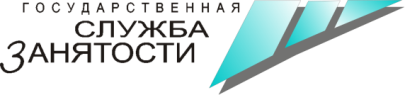 УВАЖАЕМЫЕ РАБОТОДАТЕЛИ! У ВАС ЕСТЬ ВОЗМОЖНОСТЬ ОБУЧИТЬ СОТРУДНИЦУ, КОТОРАЯ СОБИРАЕТСЯ ВЫЙТИ ИЗ ДЕКРЕТА, ПО СПЕЦИАЛЬНОЙ ПРОГРАММЕ СЛУЖБЫ ЗАНЯТОСТИ НАСЕЛЕНИЯ!Ваша сотрудница: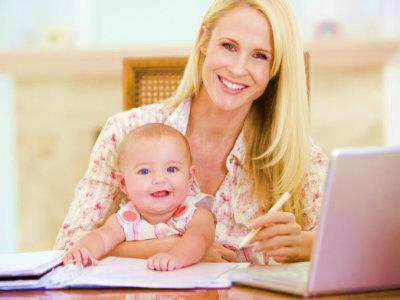 освоит новые направления деятельности, программу или оборудование без отрыва от производства,восстановит профессиональные навыки,адаптируется к изменившимся условиям и ощутит уверенность в себе, что позволит совмещать родительские обязанности с профессиональной деятельностью.Вы приобретете достойного, квалифицированного работника и специалиста более широкого профиля!СЛУЖБА ЗАНЯТОСТИ НАСЕЛЕНИЯ БЕСПЛАТНО ОБУЧАЕТ ЖЕНЩИН, КОТОРЫЕ НАХОДЯТСЯ В ОТПУСКЕ ПО УХОДУ ЗА РЕБЕНКОМ ДО ТРЕХ ЛЕТ И ПЛАНИРУЮТ ВЫЙТИ НА РАБОТУ.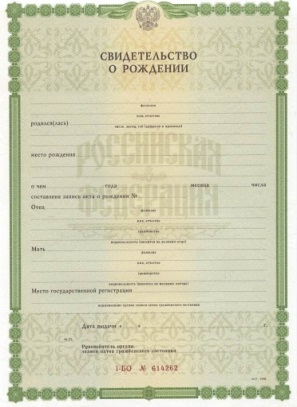 ЧТО НУЖНО ДЛЯ УЧАСТИЯ В ПРОГРАММЕ?Сотруднице необходимо: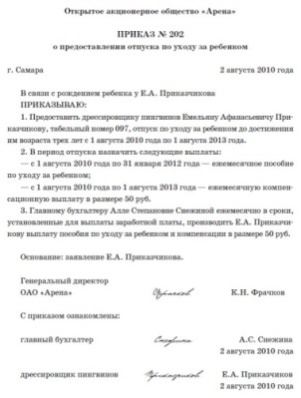 Обратиться в Центр занятости населения по месту жительства.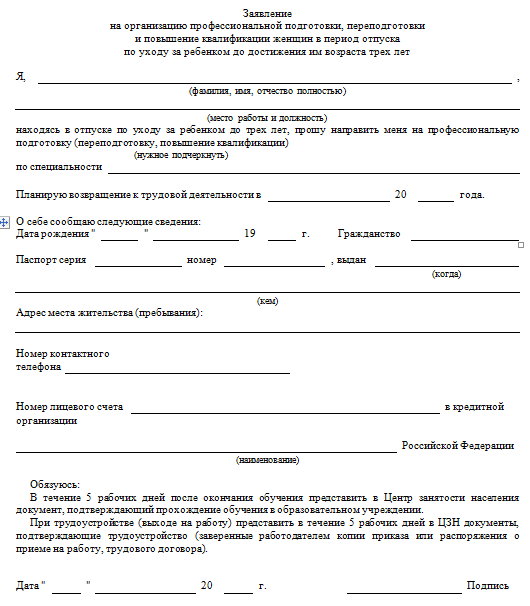 Заполнить заявление установленного образца на участие в программе.Предоставить документы:паспорт или документ, его заменяющий,копии документа (приказа, распоряжения), связанного с работой и подтверждающего нахождение в отпуске по уходу за ребенком до достижения им возраста трех лет, заверенного работодателем,свидетельство о рождении ребенка.Заключить договор с центром занятости населения на обучение.ПРОГРАММА ПРЕДУСМАТРИВАЕТ: бесплатное получение новой профессии, переобучение на востребованную в организации профессию или повышение квалификациипо имеющейся профессии,в случае обучения в другой местности компенсацию транспортных расходов к месту обучения и обратно,суточные расходы за время следования к месту обучения и обратно, компенсацию расходов за проживание.Обучение носит краткосрочный характер и осуществляется в образовательных учреждениях, прошедших конкурсный отбор в соответствии с законодательством России. Не допускается получение второго высшего, среднего или начального профессионального образования по направлению Центра занятости населения.БОЛЕЕ ПОДРОБНУЮ ИНФОРМАЦИЮ МОЖНО ПОЛУЧИТЬ В ЦЕНТРАХ ЗАНЯТОСТИ НАСЕЛЕНИЯ ЧЕЛЯБИНСКОЙ ОБЛАСТИ«ГОРЯЧАЯ ЛИНИЯ» ПО ВОПРОСАМ ПРОФОБУЧЕНИЯ 8 (351) 261-51-22ДОПОЛНИТЕЛЬНАЯ ИНФОРМАЦИЯ НА САЙТЕ WW.SZN74.RUГлавное управление по труду и занятости населения Челябинской области 454091, г. Челябинск, ул. Комсомольская 18-А, т. (351) 261-51-26, ф.(351) 261-42-68Областное казенное учреждение Центр занятости населения Увельского района457000, Челябинская область, п. Увельский, ул. Пушкина, 5, т. (35166) 3-21-93, ф. (35166) 3-20-76